Request for a support to scientific activities with MaiMoSiNEThe goal of this tenderingis to support scientific activities organised by research teams in the Grenoble area and in connection to modeling and/or high performance computing.In the evaluation process, emphasis will be placed on the interdisplinary aspect of the project, and potential cooperation with industries, in particular SMEs and SMIs. While not mandatory, this aspects will be very much welcomed.The support offered areorganizational (rooms’ booling, meals, communication etc.). financial (depending on whatever resources are available)TitleTheme(description in 5 sentences)AudienceIs this project match with the CECAM scientific themes ?❏ yes❏ nosee : http://www.cfcam-ra.fr/tiki-index.php?page=HOMEType of scientific activity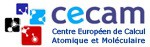 (conference, workshop, training,…)Place Duration Preferred datesSupport requested❏ Organizational. Specify requirements :❏ Financial. Specify the amount requested and attach budget to this request  :Organizing committeeInternational and national context:This activities is planned within the context of a GDR, ANR grant or any other french or european financed program.Presentation of the proposed actionSpecify forward program and speakers approached (1 page).